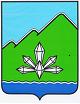 АДМИНИСТРАЦИЯ  ДАЛЬНЕГОРСКОГО ГОРОДСКОГО ОКРУГАПРИМОРСКОГО КРАЯПОСТАНОВЛЕНИЕ_______________                              г. Дальнегорск                                    №_________Об утверждении административного регламента предоставления муниципальной услуги«Выдача, закрытие  разрешения на  снос  зелёных насаждений»В соответствии с Федеральными законами от 6.10.2003 № 131 – ФЗ «Об общих принципах организации местного самоуправления в Российской Федерации», от 27.07.2010 года № 210-ФЗ «Об организации предоставления государственных и муниципальных услуг», с постановлением администрации Дальнегорского городского округа от 09.04.2018 № 243-па об утверждении «Порядка разработки и утверждения административных регламентов исполнения муниципальных функций (предоставления муниципальных услуг)», руководствуясь Уставом Дальнегорского городского округа, администрация Дальнегорского городского округаПОСТАНОВЛЯЕТ:1. Утвердить прилагаемый административный регламент предоставления муниципальной услуги «Выдача, закрытие разрешения на снос зелёных  насаждений».2. Опубликовать настоящее постановление  в газете «Трудовое слово» и разместить на официальном интернет-сайте Дальнегорского городского округа.3. Контроль за исполнением настоящего постановления оставляю за собой.Глава Дальнегорского          городского округа                                                                           	      А.М. Теребилов